Nevada State Public Charter School Authority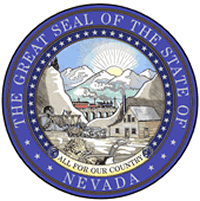 Public Records RequestDeliver, Mail, Email or Fax to:	Public Records Officer1749 North Stewart Street #40Carson City, NV 89706FAX: 775-687-9178 Records Requested:Check one:	Paper copies	Electronic copies	Certified copies	Inspection (in person)Please be specific and include as much detail as possible regarding the records you are requesting.Office Use OnlyDate of RequestRequestor  Contact InformationRequestor  Contact InformationName:Organization:Address:City, State, Zip:Phone:E-mail:To complete an estimate, the agency will need the following information:To complete an estimate, the agency will need the following information:To complete an estimate, the agency will need the following information:To complete an estimate, the agency will need the following information:I will pick upPlease FedExFed Ex billing number:Please send USPSE-mail (if format allows)StatementStatementI understand there is a charge for copies of public records. I understand I will receive a written estimate for production of the records indicated above if the estimated cost is expected to be over $10.00, which I will be required to pay in full prior to inspection or reproduction. Materials will be held for 30 days.I understand there is a charge for copies of public records. I understand I will receive a written estimate for production of the records indicated above if the estimated cost is expected to be over $10.00, which I will be required to pay in full prior to inspection or reproduction. Materials will be held for 30 days.RequesterSignatureSignatureRequest status:Request status:Request status:Request status:Estimate:Estimate:DateRequest receivedEstimate:$  	Receipt acknowledgement issuedDate deposit receivedRequest filledActual (if different):$  	Estimated completionDate final payment receivedEstimate providedCompleted byRequest denied in wholeOther:Retain request form for 90 days following completing of request. RDA 2009047Retain request form for 90 days following completing of request. RDA 2009047